РЕКОМЕНДАЦИИ ГРАЖДАНАМ: КАК ВЫБРАТЬ ЙОГУРТ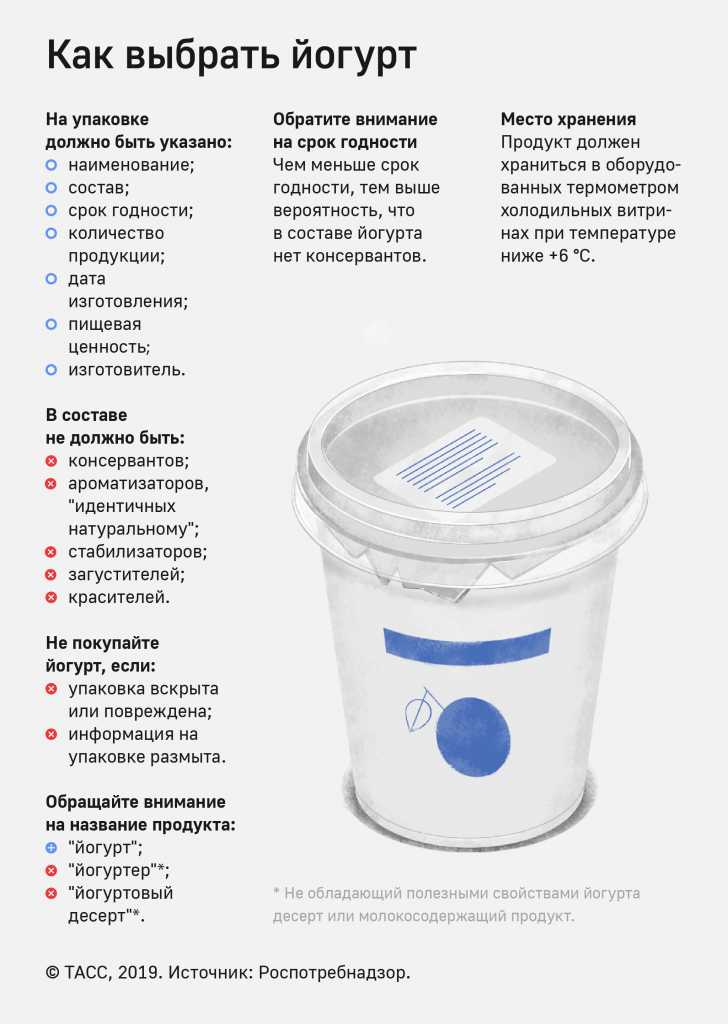 